Association between socioeconomic status and outcomes in critical care: a systematic review and meta-analysisSupplementary Digital MaterialTable of ContentsPage(s)	2		Search Strategy for MEDLINE, Embase & CINAHL3 		Supplementary Figure 1. PRISMA flow chart of article selection and retrieval.4-5	Supplementary Table 1. Table of study characteristics ordered by year(s) of recruitment. Showing study type, country, year(s) of recruitment, participant numbers for socioeconomic analysis (n), Newcastle-Ottawa Score converted to Agency for Healthcare Research and Quality Standard, and Deprivation Exposure.6	Supplementary Table 2. Study characteristics of number of critical care units involved in cohort and the critical care population assessed.7-9	Supplementary Table 3. Table of study mortality outcomes ordered by year(s) of recruitment. Showing mortality outcomes, socioeconomic groups assessed, and mortality associations (95% confidence intervals) by specified time points.10-12	Supplementary Table 4. PRISMA 2020 Checklist13-14	Supplementary Table 5. Table of studies included in meta-analysis, demonstrating adjustments for potentially confounding variables present in each study15	Supplementary Figure 2. Subgroup meta-analysis and pooled effect sizes of the association between socioeconomic status and mortality up to 30 days following admission to critical care, including only studies reporting adjusted effect size16	Supplementary Table 6. Multiple meta-regression of studies included in meta-analysis with year of publication, and population size as continuous variables, and continent of study, type of socioeconomic indicator (area- or individual-level), adjustment for confounders, and measure of effect (HR or OR) as categorical variables.17	Supplementary Figure 3. Leave-one-out sensitivity analysis, sorted by I2, of studies included in meta-analysis of the association between socioeconomic status and mortality up to 30 days following admission to critical care.18	Supplementary Figure 4. Contour-enhanced funnel plot of the association between socioeconomic status and mortality up to 30 days following admission to critical care units.19	Supplementary Figure 5. Contour-enhanced funnel plot & Egger’s test of the association between socioeconomic status and ICU length of stay.Search Terms for MEDLINE, Embase & CINAHLOvid MEDLINE(R) <1996 to August Week 1 2022>Embase <1996 to 2022 Week 31>1	critical care/ or critical illness/ or critical care outcomes/ or intensive care units.mp. [mp=ti, bt, ab, ot, nm, hw, fx, kf, ox, px, rx, ui, sy, tn, dm, mf, dv, dq]	2885532	((intensive adj care) or (intensive adj care adj unit*) or (critical adj care) or (critical adj illness) or (critically adj ill) or (postintensive adj care adj syndrome) or (post-intensive adj care adj syndrome) or PICS or (critical adj care adj outcome*) or (intensive adj care adj outcome*)).mp. [mp=ti, bt, ab, ot, nm, hw, fx, kf, ox, px, rx, ui, sy, tn, dm, mf, dv, dq]	6786313	socioeconomic factors/ or social class.mp. [mp=ti, bt, ab, ot, nm, hw, fx, kf, ox, px, rx, ui, sy, tn, dm, mf, dv, dq]	2876344	((social adj disadvantag*) or (socioeconomic adj disadvantage*) or (socio-economic adj disadvantage) or (socioeconomic adj status) or (socio-economic adj status) or (social adj deprivation) or deprivation or (socioeconomic adj deprivation) or (socio-economic adj deprivation) or (relative adj deprivation) or (socioeconomic adj position) or (socio-economic adj position) or (socioeconomic adj factor*) or (socio-economic adj factor*) or (area* adj deprivation) or (socioeconomic adj index) or (socioeconomic adj indexes) or (socioeconomic adj indices) or (socio-economic adj index) or (socio-economic adj indexes) or (socio-economic adj indices) or (deprivation adj index) or (deprivation adj indexes) or (deprivation adj indices) or (social adj class)).mp. [mp=ti, bt, ab, ot, nm, hw, fx, kf, ox, px, rx, ui, sy, tn, dm, mf, dv, dq]	4644075	neonat$.mp.	5362116	paediat$/ or child$.mp. [mp=ti, bt, ab, ot, nm, hw, fx, kf, ox, px, rx, ui, sy, tn, dm, mf, dv, dq]	39401157	((1 or 2) and (3 or 4)) not 5 not 6	30018	remove duplicates from 7	2313CINAHL ("Critical Care" OR "Intensive Care") AND ("Social Class" OR "Socioeconomic Status" OR "Socioeconomic Factors" OR "Deprivation") Limits - Age Groups: All AdultSupplementary Figure 1 - PRISMA flow chart of article selection and retrieval.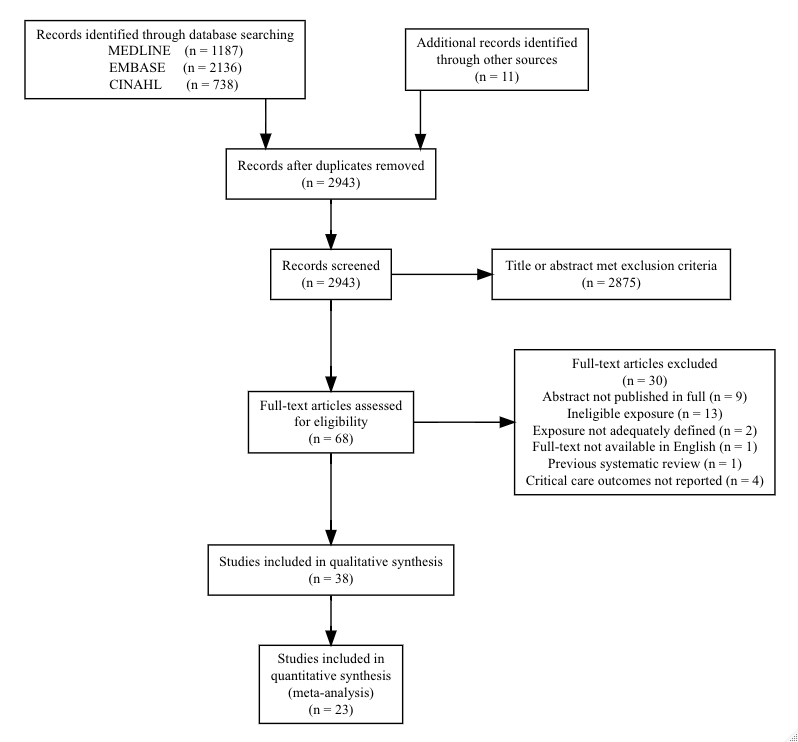 a In relation to adjustment for outcomes based on SES exposureaUnadjusted effect utilised for meta-analysis as adjusted effect size not presentedbFurther data or analysis not presented.c Transformed to maintain relationship of most deprived group to reference of least deprived group.PRISMA 2020 ChecklistFrom:  Page MJ, McKenzie JE, Bossuyt PM, Boutron I, Hoffmann TC, Mulrow CD, et al. The PRISMA 2020 statement: an updated guideline for reporting systematic reviews. BMJ 2021;372:n71. doi: 10.1136/bmj.n71For more information, visit: http://www.prisma-statement.org/ aUnadjusted effect utilised for meta-analysis as adjusted effect size not presentedbFurther defined in the study publicationcAcute Physiology Score componentSupplementary Figure 2. Subgroup meta-analysis and pooled effect sizes of the association between socioeconomic status and mortality up to 30 days following admission to critical care, including only studies reporting adjusted effect size.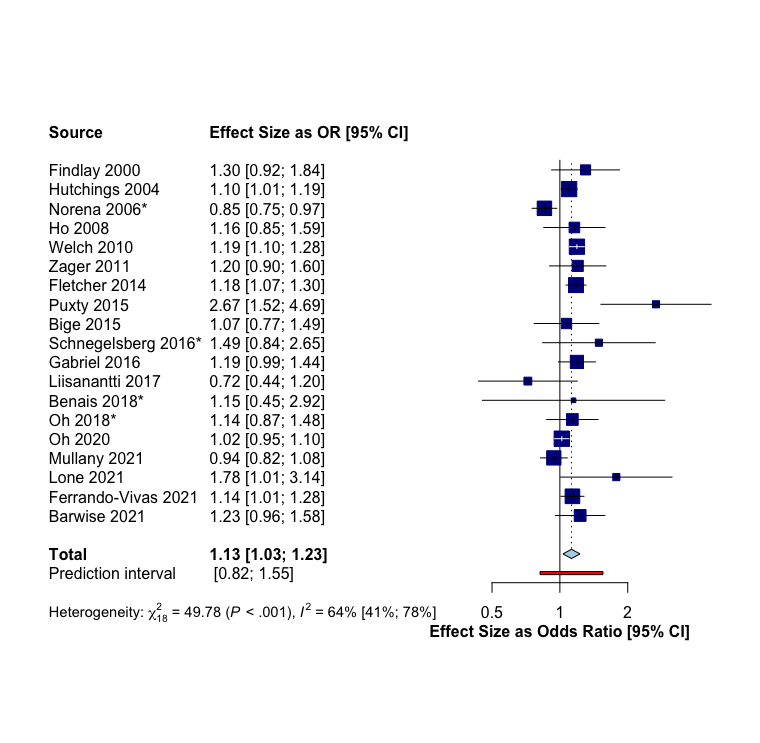 *Using educational attainment socioeconomic status measureSupplementary Table 5. Multiple meta-regression of studies included in meta-analysis with year of publication, and population size as continuous variables, and continent of study, type of socioeconomic indicator (area- or individual-level), adjustment for confounders, and measure of effect (HR or OR) as categorical variables.Supplementary Figure 3. Leave-one-out sensitivity analysis, sorted by I2, of studies included in meta-analysis of the association between socioeconomic status and mortality up to 30 days following admission to critical care.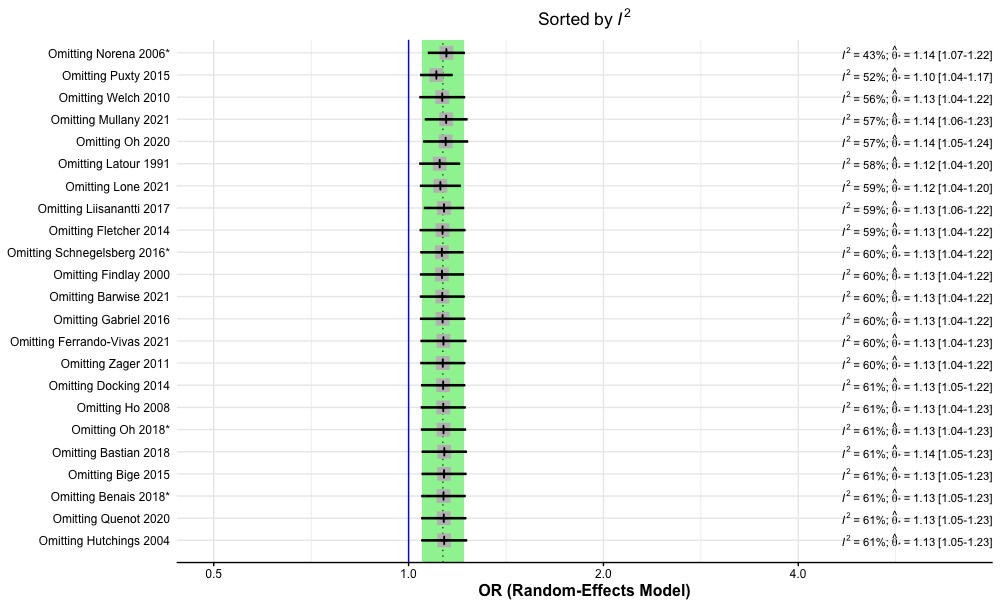 Supplementary Figure 4. Contour-enhanced funnel plot of the association between socioeconomic status and mortality up to 30 days following admission to critical care units. 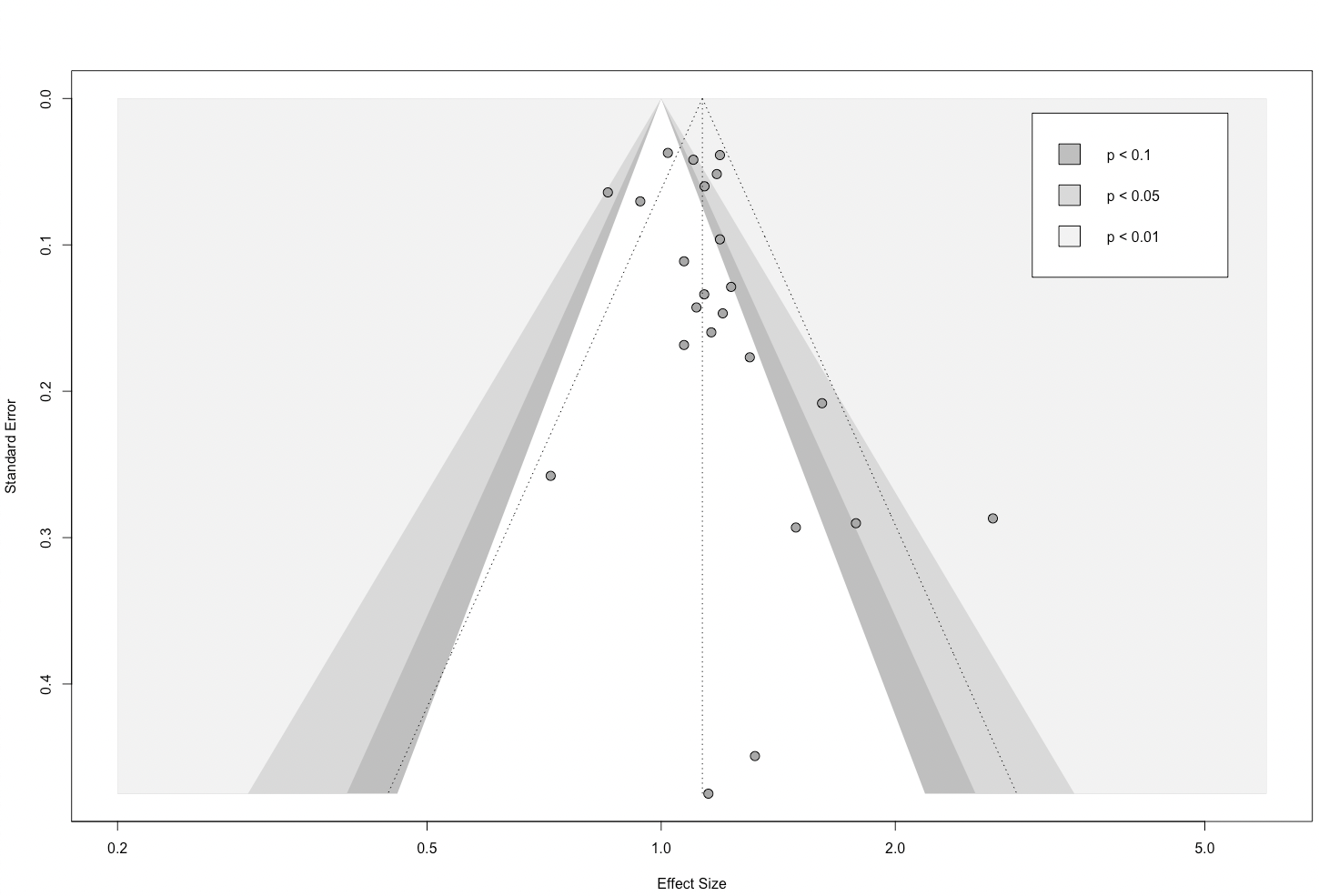 Supplementary Figure 5. Contour-enhanced funnel plot & Egger’s test of the association between socioeconomic status and ICU length of stay.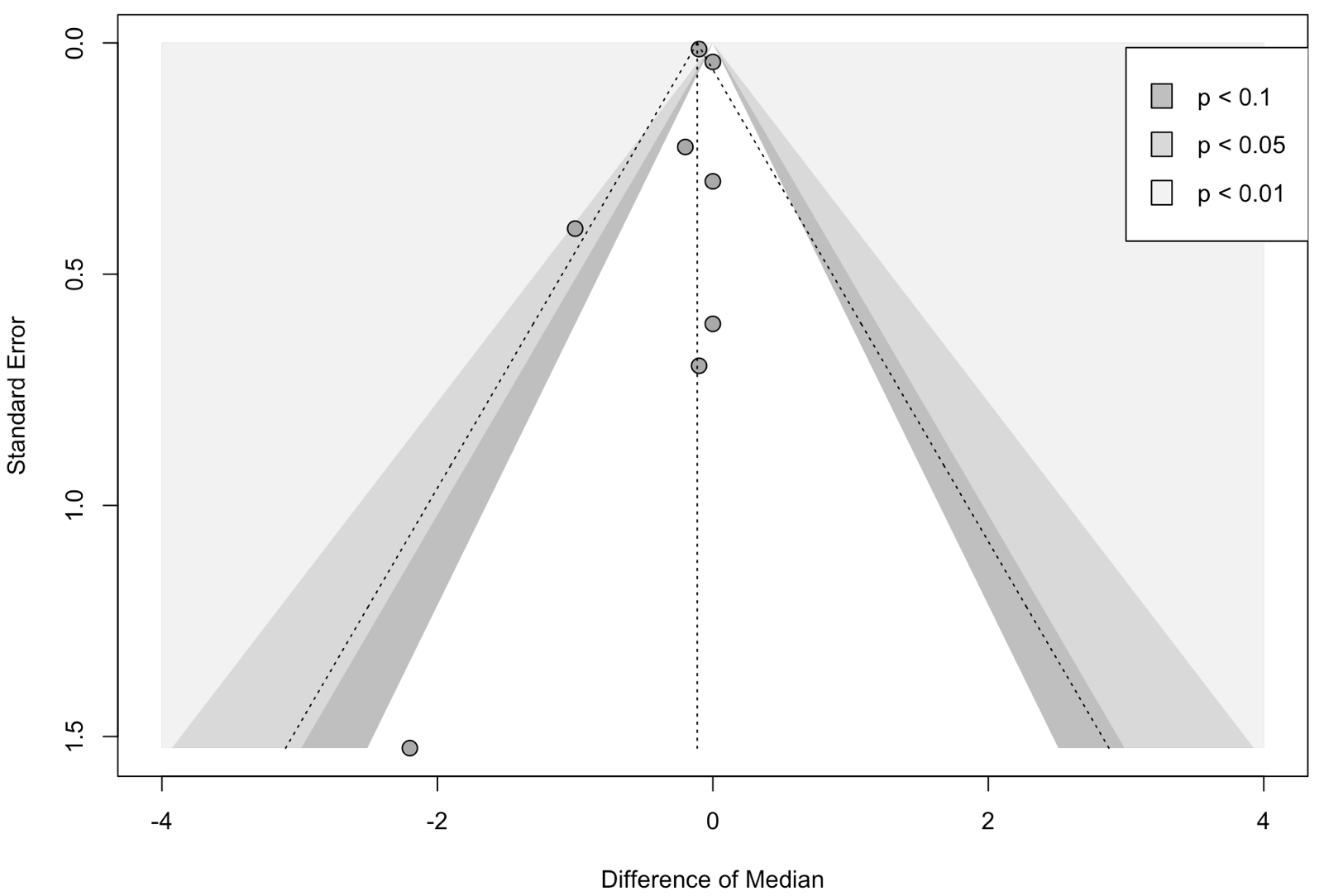 Egger’s test intercept = -0.347 (95% CI -1.49-0.79, t = -0.598, p 0.57)Supplementary Table 1. Table of study characteristics ordered by year(s) of recruitment. Showing study type, country, year(s) of recruitment, participant numbers for socioeconomic analysis (n), Newcastle-Ottawa Score converted to Agency for Healthcare Research and Quality Standard, and Deprivation Exposure.Supplementary Table 1. Table of study characteristics ordered by year(s) of recruitment. Showing study type, country, year(s) of recruitment, participant numbers for socioeconomic analysis (n), Newcastle-Ottawa Score converted to Agency for Healthcare Research and Quality Standard, and Deprivation Exposure.Supplementary Table 1. Table of study characteristics ordered by year(s) of recruitment. Showing study type, country, year(s) of recruitment, participant numbers for socioeconomic analysis (n), Newcastle-Ottawa Score converted to Agency for Healthcare Research and Quality Standard, and Deprivation Exposure.Supplementary Table 1. Table of study characteristics ordered by year(s) of recruitment. Showing study type, country, year(s) of recruitment, participant numbers for socioeconomic analysis (n), Newcastle-Ottawa Score converted to Agency for Healthcare Research and Quality Standard, and Deprivation Exposure.Supplementary Table 1. Table of study characteristics ordered by year(s) of recruitment. Showing study type, country, year(s) of recruitment, participant numbers for socioeconomic analysis (n), Newcastle-Ottawa Score converted to Agency for Healthcare Research and Quality Standard, and Deprivation Exposure.Supplementary Table 1. Table of study characteristics ordered by year(s) of recruitment. Showing study type, country, year(s) of recruitment, participant numbers for socioeconomic analysis (n), Newcastle-Ottawa Score converted to Agency for Healthcare Research and Quality Standard, and Deprivation Exposure.Supplementary Table 1. Table of study characteristics ordered by year(s) of recruitment. Showing study type, country, year(s) of recruitment, participant numbers for socioeconomic analysis (n), Newcastle-Ottawa Score converted to Agency for Healthcare Research and Quality Standard, and Deprivation Exposure.Supplementary Table 1. Table of study characteristics ordered by year(s) of recruitment. Showing study type, country, year(s) of recruitment, participant numbers for socioeconomic analysis (n), Newcastle-Ottawa Score converted to Agency for Healthcare Research and Quality Standard, and Deprivation Exposure.StudyStudy TypeCountry/RegionRecruitment Year(s)n = Agency for Healthcare Research and Quality StandardSocioeconomic Status LevelSocioeconomic Status MeasureLatour et al. 1991 (38)Retrospective CohortSpainUnspecified824GoodIndividualOccupationShippee et al. 2011 (42)Retrospective CohortUSA1971-19924229GoodIndividualIncome, Education assessed independentlyHo et al. 2008 (46)Retrospective CohortAustralia1987-200215619GoodAreaIndex of Relative Socioeconomic Disadvantage 1986, 1991, 1996, 2001Findlay et al. 2000 (44)Retrospective CohortScotland1993-1994716GoodAreaCarstairs ScoreHutchings et al. 2004 (4)Retrospective CohortEngland & Wales1995-200051572GoodAreaCarstairs ScoreZager et al.  2011 (22)Retrospective CohortUSA1997-200738917GoodAreaFederal Poverty Rate 1990Mendu et al. 2012 (21)Retrospective CohortUSA1997-200714597GoodAreaFederal Poverty Rate 1990Falvey et al. 2022 (28)Prospective CohortUSA1998-1999239GoodAreaArea Deprivation IndexNorena et al. 2006 (48)Retrospective CohortCanada1998-20031603GoodAreaArea average Income, Education, Employment assessed independentlyGarland et al. 2015 (45)Retrospective CohortManitoba, Canada1999-200838862GoodAreaAverage area household incomeWelch et al. 2010 (6)Retrospective CohortEngland & Wales2000-200271710GoodAreaIndex of Multiple Deprivation 2004Puxty et al. 2015 (33)Retrospective CohortScotland2000-20096040GoodAreaScottish Index of Multiple Deprivation 2012Bigé et al. 2015 (30)Case-ControlFrance2000-2012421GoodIndividualLiving place, finances, insurance, isolationFletcher et al. 2014 (47)Retrospective CohortEngland2003-20106937GoodAreaIndex of Multiple Deprivation 2007Haddad et al. 2020 (26)Prospective CohortUSA2006-2010489GoodAreaAgency for Healthcare Research and Quality Socioeconomic Status Index 2008Mullany et al. 2021 (7)Retrospective CohortQueensland, Australia2006-2015218462GoodAreaIndex of Relative Socioeconomic Disadvantage 2006, 2011Gabriel et al. 2016 (23)Retrospective CohortVictoria, Australia2007-201233306GoodAreaIndex of Relative Socioeconomic Disadvantage 2011Docherty et al. 2022 (24)Retrospective CohortVictoria, Australia2007-2018130775GoodAreaIndex of Relative Socioeconomic Disadvantage 2016Ventre et al. 2018 (35) Retrospective CohortScotland2008-20101464GoodAreaScottish Index of Multiple Deprivation 2012Docking et al. 2014 (43)Retrospective CohortScotland2008-20101017PooraAreaScottish Index of Multiple Deprivation 2009Schnegelsberg et al. 2016 (32)Retrospective CohortDenmark2008-2010387GoodIndividualIncome, Education, Cohabitation assessed independentlyHua et al. 2015 (49)Retrospective CohortUSA 2008-2010492653GoodAreaMedian area incomeBein et al. 2012 (36)Retrospective CohortGermany2009-20101006GoodIndividualComposite index of Education, Occupation, IncomeGriffith et al. 2018 (25)Prospective CohortUnited Kingdom2010-2013240GoodAreaScottish Index of Multiple Deprivation 2012Gayat et al. 2018 (19)Retrospective CohortFrance & Belgium2011-20131570PooraAreaFrench Deprivation Index (FDep)Bastian et al. 2018 (20)Retrospective CohortFrance2011-20131834GoodAreaFrench Deprivation Index (FDep)Barwise et al. 2021 (3)Retrospective CohortUSA2011-20143378GoodIndividualHOUsing-based index of socioeconomic status (HOUSES)Vasquez et al. 2015 (41)Retrospective CohortArgentina2012362GoodIndividualEducationMcPeake et al. 2015 (27)Prospective CohortScotland2012-2013580GoodAreaScottish Index of Multiple Deprivation 2012Oh et al. 2018 (39)Retrospective CohortS Korea2012-20166008GoodIndividualEducation, Occupation, Marital, Religion, Insurance assessed independentlyQuenot et al. 2020 (40)Retrospective CohortFrance2013-20161294GoodIndividualEvaluation de la Précarité et des Inégalités de santé dans les Centres d'Examens de Santé (EPICES) score of social conditions, leisure activities & family/social supportOh et al. 2020 (34)Retrospective CohortS Korea, Nationwide2013-201714600GoodIndividualIncome at month of admissionLiisanantti et al. 2017 (50)Retrospective CohortFinland2013-2015735PooraAreaArea-level median incomeBenaïs et al. 2018 (37)*LetterRetrospective CohortFrance2017234GoodIndividualSocial environment, language, education, housing, finance, insurance assessed independentlyLone et al. 2021 (18)Retrospective CohortScotland2020688GoodAreaScottish Index of Multiple Deprivation 2020Ferrando-Vivas et al. 2021 (31)Retrospective CohortEngland, Wales & Northern Ireland20209267GoodAreaIndex of Multiple Deprivation 2020Soulsby et al. 2020 (17)*LetterRetrospective CohortScotland202062GoodAreaScottish Index of Multiple Deprivation 2020Nordberg et al. 2022 (29)Mixed Case-Control and Retrospective Cohort Sweden2020-20214921GoodIndividualEducation, IncomeSupplementary Table 2. Study characteristics of number of critical care units involved in cohort and the critical care population assessed.Supplementary Table 2. Study characteristics of number of critical care units involved in cohort and the critical care population assessed.Supplementary Table 2. Study characteristics of number of critical care units involved in cohort and the critical care population assessed.StudyNumber of UnitsCritical Care PopulationLatour et al. 1991 (38)3AllShippee et al. 2011 (42)UnspecifiedCardiac ICUHo et al. 2008 (46)1AllFindlay et al. 2000 (44)1AllHutchings et al. 2004 (4)99AllZager et al.  2011 (22)2AllMendu et al. 2012 (21)2SepticaemiaFalvey et al. 2022 (28)StateAge ≥70, independent with activities of daily living, and non-frailNorena et al. 2006 (48)1AllGarland et al. 2015 (45)12AllWelch et al. 2010 (6)138AllPuxty et al. 2015 (33)NationalCancerBigé et al. 2015 (30)1AllFletcher et al. 2014 (47)1AllHaddad et al. 2020 (26)5AllMullany et al. 2021 (7)35AllGabriel et al. 2016 (23)5AllDocherty et al. 2022 (24)23AllVentre et al. 2018 (35)NationalAcute PancreatitisDocking et al. 2014 (43)1AllSchnegelsberg et al. 2016 (32)1SepsisHua et al. 2015 (49)StateAllBein et al. 2012 (36)1SurgicalGriffith et al. 2018 (25)2AllGayat et al. 2018 (19)21AllBastian et al. 2018 (20)20AllBarwise et al. 2021 (3)7AllVasquez et al. 2015 (41)NationalMaternalMcPeake et al. 2015 (27)1AllOh et al. 2018 (39) 4AllQuenot et al. 2020 (40)8AllOh et al. 2020 (34)NationalARDSLiisanantti et al. 2017 (50)1Non-trauma, emergency admissionsBenaïs et al. 2018 (37)*Letter1AllLone et al. 2021 (18)NationalCOVID-19Ferrando-Vivas et al. 2021 (31)258COVID-19Soulsby et al. 2020 (17) *Letter1COVID-19Nordberg et al. 2022 (29)NationalSevere COVID-19 requiring mechanical ventilationSupplementary Table 3. Table of study mortality outcomes ordered by year(s) of recruitment. Showing mortality outcomes, socioeconomic groups assessed, and mortality associations (95% confidence intervals) by specified time points. Supplementary Table 3. Table of study mortality outcomes ordered by year(s) of recruitment. Showing mortality outcomes, socioeconomic groups assessed, and mortality associations (95% confidence intervals) by specified time points. Supplementary Table 3. Table of study mortality outcomes ordered by year(s) of recruitment. Showing mortality outcomes, socioeconomic groups assessed, and mortality associations (95% confidence intervals) by specified time points. Supplementary Table 3. Table of study mortality outcomes ordered by year(s) of recruitment. Showing mortality outcomes, socioeconomic groups assessed, and mortality associations (95% confidence intervals) by specified time points. Supplementary Table 3. Table of study mortality outcomes ordered by year(s) of recruitment. Showing mortality outcomes, socioeconomic groups assessed, and mortality associations (95% confidence intervals) by specified time points. Supplementary Table 3. Table of study mortality outcomes ordered by year(s) of recruitment. Showing mortality outcomes, socioeconomic groups assessed, and mortality associations (95% confidence intervals) by specified time points. Supplementary Table 3. Table of study mortality outcomes ordered by year(s) of recruitment. Showing mortality outcomes, socioeconomic groups assessed, and mortality associations (95% confidence intervals) by specified time points. Supplementary Table 3. Table of study mortality outcomes ordered by year(s) of recruitment. Showing mortality outcomes, socioeconomic groups assessed, and mortality associations (95% confidence intervals) by specified time points. StudyMortality Outcome(s)Socioeconomic Groups Assessed ICU MortalityHospital MortalityHospital Mortality30d MortalityLonger TermLatour et al. 1991 (38)ICUDichotomised low and high socioeconomic statusUnadjusted OR 1.61 (1.07-2.42)aAdjusted Mantel-Haenszel chi-square p=0.1776Shippee et al. 2011 (42)Long Term up to 20 year follow-upIndividually grouped for each socioeconomic factorEducation – 7 categoriesIncome – 12 categoriesEducation MeasureHR 1.019 (0.962-1.079)cIncome Measure HR 1.038 (0.99-1.089)cHo et al. 2008 (46)In-Hospital & Long TermMost to least deprived sextileAdjusted OR 1.16 (0.85-1.59)Adjusted OR 1.16 (0.85-1.59)Adjusted HR 1.21 (1.04-1.41)Findlay et al. 2000 (44)In-Hospital2 most deprived septiles to 5 least deprived septilesAdjusted OR 1.3 (0.9-1.8)Adjusted OR 1.3 (0.9-1.8)Hutchings et al. 2004 (4)In-HospitalMost to least deprived quintileAdjusted OR 1.04 (1.01-1.19)Adjusted OR 1.04 (1.01-1.19)Zager et al.  2011 (22)In-Hospital, & 30, 90 & 365 DayFederal poverty rate >40% to <5%No significant difference in adjusted modelbNo significant difference in adjusted modelbAdjusted OR 1.2 (0.9-1.6)90 Day No significant difference in adjusted modelb365 DayNo significant difference in adjusted modelbMendu et al. 2012 (21)In-Hospital, & 30, 90 & 365 DayFederal poverty rate >40% to <5%Adjusted OR 0.85 (0.58-1.24)Adjusted OR 0.85 (0.58-1.24)Adjusted OR 0.80 (0.55-1.15)90 Day Adjusted OR 0.77 (0.54-1.09)365 Day Adjusted OR 0.83 (0.60-1.15)Norena et al. 2006 (48)In-HospitalGroups at the limits of interquartile range for each measureEducation Measure (% Postsecondary Education)Adjusted with Charleston Comorbidity Index OR 0.854 (0.759-0.976)cEmployment Measure (% Unemployed)Adjusted with Charleston Comorbidity Index OR 1.0378 (0.874-1.2079)Income Measure (per $1000 Median Income)Adjusted with Charleston Comorbidity Index OR 0.8928 (0.6583-1.1273)Education Measure (% Postsecondary Education)Adjusted with Charleston Comorbidity Index OR 0.854 (0.759-0.976)cEmployment Measure (% Unemployed)Adjusted with Charleston Comorbidity Index OR 1.0378 (0.874-1.2079)Income Measure (per $1000 Median Income)Adjusted with Charleston Comorbidity Index OR 0.8928 (0.6583-1.1273)Education Measure (% Postsecondary Education)Adjusted with Charleston Comorbidity Index OR 0.854 (0.759-0.976)cEmployment Measure (% Unemployed)Adjusted with Charleston Comorbidity Index OR 1.0378 (0.874-1.2079)Income Measure (per $1000 Median Income)Adjusted with Charleston Comorbidity Index OR 0.8928 (0.6583-1.1273)Education Measure (% Postsecondary Education)Adjusted with Charleston Comorbidity Index OR 0.854 (0.759-0.976)cEmployment Measure (% Unemployed)Adjusted with Charleston Comorbidity Index OR 1.0378 (0.874-1.2079)Income Measure (per $1000 Median Income)Adjusted with Charleston Comorbidity Index OR 0.8928 (0.6583-1.1273)Garland et al. 2015 (45)In-HospitalTest-of-trend across quintilesAdjusted Fisher exact p<0.0001 Declining mortality with rising socioeconomic status for urban residentsbAdjusted Fisher exact p<0.0001 Declining mortality with rising socioeconomic status for urban residentsbWelch et al. 2010 (6)In-HospitalMost to least deprived quintileAdjusted OR 1.19 (1.1-1.28)Adjusted OR 1.19 (1.1-1.28)Puxty et al. 2015 (33)In-HospitalMost to least deprived quintileAdjusted OR 2.7 (1.52-4.76)cAdjusted OR 2.7 (1.52-4.76)cBigé et al. 2015 (30)In-Hospital & ICUHomeless to non-homelessAdjusted OR 1.20 (0.84-1.69)Adjusted OR 1.07 (0.77-1.49)Adjusted OR 1.07 (0.77-1.49)Fletcher et al. 2014 (47)In-HospitalAverage of most deprived to average of least deprived quintileCalculated adjusted HR 1.18 (1.06-1.30)Calculated adjusted HR 1.18 (1.06-1.30)Mullany et al. 2021 (7)In-HospitalMost to least disadvantaged decileAdjusted OR 0.94 (0.82-1.08)cAdjusted OR 0.94 (0.82-1.08)cGabriel et al. 2016 (23)In-HospitalMost to least disadvantaged decileAdjusted OR 1.19 (0.98- 1.42)cAdjusted OR 1.19 (0.98- 1.42)cDocherty et al. 2022 (24)Long Term (median follow-up to 3.6 years)Most to least deprived quartileAdjusted HR 1.09 (1.05-1.12)Ventre et al. 2018 (35)Long Term (median follow-up to 4.4 years)Most to least deprived quintileMantel-Cox chi-square p = 0.50Docking et al. 2014 (43)In-Hospital & ICU (within 30 days)Most to least deprived decileUnadjusted OR 1.22 (0.48-3.13)cUnadjusted OR 1.32 (0.55-3.23)cUnadjusted OR 1.32 (0.55-3.23)cSchnegelsberg et al. 2016 (32)30 & 180 DayEach group reportedIncome MeasureAdjusted HR 1.99 (1.24-3.21)Education MeasureAdjusted HR 1.49 (0.84-2.65)Cohabitation Measure Adjusted HR 0.57 (0.38-0.83)180 DayIncome MeasureAdjusted HR 1.72 (0.86-3.45)Education MeasureAdjusted HR 1.39 (0.62-3.1)Cohabitation Measure Adjusted HR 1.29 (0.73-2.29)Gayat et al. 2018 (19)1 YearContinuous1 YearUnadjusted Wilcoxon rank-sum test p = 0.44Bastian et al. 2018 (20)In-Hospital & ICU, 28 Day & 1 YearDichotomised deprived to not deprivedChi-square p=0.704Calculated unadjusted OR 1.1 (0.87-1.4)Chi-square p = 0.364 Calculated unadjusted OR 1.07 (0.86-1.33)Chi-square p = 0.364 Calculated unadjusted OR 1.07 (0.86-1.33)28 Day of ICU survivorsChi-square p = 0.172 Calculated unadjusted OR 1.09 (0.73-1.62)1 year of ICU survivors Chi-square p=0.304.  Calculated unadjusted OR 1.08 (0.82-1.43)Barwise et al. 2021 (3)In-HospitalQ2-4 compared to most deprived quartileAdjusted HR 1.23 (0.96-1.59)Subgroup >50 years adjusted HR 1.39 (1.07-1.79)cAdjusted HR 1.23 (0.96-1.59)Subgroup >50 years adjusted HR 1.39 (1.07-1.79)cVasquez et al. 2015 (41)Maternal-foetal-neonatal mortalityAdjusted OR 1.12 (1.02-1.25)cAdjusted OR 1.12 (1.02-1.25)cMcPeake et al. 2015 (27)6 MonthMost deprived quintile to quintiles 2-56 Month of ICU survivorAdjusted HR 1.11 (0.84-1.45)Oh et al. 2018 (39)30 Day & 1 YearIndividually grouped for each socioeconomic factorEducation Measure (<High School to ≥College) Adjusted HR 1.14 (0.88-1.47)cEmployment Measure (Unemployed to Office Worker) Adjusted HR 1.4 (0.89-2.18)1 yearEducation Measure (<High School to ≥College) Adjusted HR 1.04 (0.89-1.22)cEmployment Measure (Unemployed to Office Worker) Adjusted HR 1.83 (1.37-2.43)Quenot et al. 2020 (40)In-Hospital & ICU, 3, 6 & 12 MonthDichotomised deprived to not deprivedChi-square p = 0.557Calculated unadjusted OR 1.11 (0.84-1.47)For ICU survivorsChi-square p = 0.987Calculated unadjusted OR 1.26 (0.80-2.00)For ICU survivorsChi-square p = 0.987Calculated unadjusted OR 1.26 (0.80-2.00)3 Month of ICU survivorsAdjusted OR 1.04(0.79-1.37)6 Month of ICU survivorsAdjusted OR 0.97 (0.75-1.27)12 Month of ICU survivorsAdjusted OR 1.06 (0.82-1.37)Oh et al. 2020 (34)30 Day & 1 YearLeast income quartile to most income quartileAdjusted HR 1.02 (0.95-1.10)c1 year Adjusted HR 1.04 (0.98-1.10)cLiisanantti et al. 2017 (50)In-Hospital and ICULow, middle and high area-level median incomeCalculated unadjusted OR 0.56 (0.29-1.17)Calculated unadjusted OR 0.56 (0.29-1.17)Calculated unadjusted OR 0.72 (0.44-1.19)Benaïs et al. 2018 (37) ICUDichotomised low and high socioeconomic status for each variable assessedSocial Measure  Adjusted HR 1.73 (0.62-4.83) Language MeasureAdjusted HR 1.3 (0.29-5.79) Education MeasureAdjusted HR 1.15 (0.46-2.98) Housing MeasureAdjusted HR 1.77 (0.53-5.86) Finance Measure Adjusted HR 0.26 (0.06-1.17) Health Insurance MeasureAdjusted HR 1.29 (0.29-5.79)Social Measure  Adjusted HR 1.73 (0.62-4.83) Language MeasureAdjusted HR 1.3 (0.29-5.79) Education MeasureAdjusted HR 1.15 (0.46-2.98) Housing MeasureAdjusted HR 1.77 (0.53-5.86) Finance Measure Adjusted HR 0.26 (0.06-1.17) Health Insurance MeasureAdjusted HR 1.29 (0.29-5.79)Social Measure  Adjusted HR 1.73 (0.62-4.83) Language MeasureAdjusted HR 1.3 (0.29-5.79) Education MeasureAdjusted HR 1.15 (0.46-2.98) Housing MeasureAdjusted HR 1.77 (0.53-5.86) Finance Measure Adjusted HR 0.26 (0.06-1.17) Health Insurance MeasureAdjusted HR 1.29 (0.29-5.79)Social Measure  Adjusted HR 1.73 (0.62-4.83) Language MeasureAdjusted HR 1.3 (0.29-5.79) Education MeasureAdjusted HR 1.15 (0.46-2.98) Housing MeasureAdjusted HR 1.77 (0.53-5.86) Finance Measure Adjusted HR 0.26 (0.06-1.17) Health Insurance MeasureAdjusted HR 1.29 (0.29-5.79)Lone et al. 2021 (18)30 DayMost to least deprived quintileAdjusted OR 1.78 (1.01-3.15)Ferrando-Vivas et al. 2021 (31)30 DayMost to least deprived quintileAdjusted HR 1.14 (1.01-1.28)Soulsby et al. 2020 (17)30 DayMost to least deprived quintileAdjusted HR 2.9 (1.3-6.5)Nordberg et al. 2022 (29)90 DayIndividually groups for each socioeconomic factor90 dayEducation Measure (Primary to >Secondary) Adjusted HR 1.00 (0.87-1.16)cIncome Measure (Quartile 1 to Quartile 5) Adjusted HR 1.16 (0.97-1.39)Section and Topic Item #Checklist item Location where item is reported TITLE TITLE TITLE Title 1Identify the report as a systematic review.IntroductionABSTRACT ABSTRACT ABSTRACT Abstract 2See the PRISMA 2020 for Abstracts checklist.AbstractINTRODUCTION INTRODUCTION INTRODUCTION Rationale 3Describe the rationale for the review in the context of existing knowledge.IntroductionObjectives 4Provide an explicit statement of the objective(s) or question(s) the review addresses.IntroductionMETHODS METHODS METHODS Eligibility criteria 5Specify the inclusion and exclusion criteria for the review and how studies were grouped for the syntheses.MethodsInformation sources 6Specify all databases, registers, websites, organisations, reference lists and other sources searched or consulted to identify studies. Specify the date when each source was last searched or consulted.MethodsSearch strategy7Present the full search strategies for all databases, registers and websites, including any filters and limits used.Supplementary MaterialSelection process8Specify the methods used to decide whether a study met the inclusion criteria of the review, including how many reviewers screened each record and each report retrieved, whether they worked independently, and if applicable, details of automation tools used in the process.MethodsData collection process 9Specify the methods used to collect data from reports, including how many reviewers collected data from each report, whether they worked independently, any processes for obtaining or confirming data from study investigators, and if applicable, details of automation tools used in the process.MethodsData items 10aList and define all outcomes for which data were sought. Specify whether all results that were compatible with each outcome domain in each study were sought (e.g. for all measures, time points, analyses), and if not, the methods used to decide which results to collect.MethodsData items 10bList and define all other variables for which data were sought (e.g. participant and intervention characteristics, funding sources). Describe any assumptions made about any missing or unclear information.MethodsStudy risk of bias assessment11Specify the methods used to assess risk of bias in the included studies, including details of the tool(s) used, how many reviewers assessed each study and whether they worked independently, and if applicable, details of automation tools used in the process.MethodsEffect measures 12Specify for each outcome the effect measure(s) (e.g. risk ratio, mean difference) used in the synthesis or presentation of results.MethodsSynthesis methods13aDescribe the processes used to decide which studies were eligible for each synthesis (e.g. tabulating the study intervention characteristics and comparing against the planned groups for each synthesis (item #5)).MethodsSynthesis methods13bDescribe any methods required to prepare the data for presentation or synthesis, such as handling of missing summary statistics, or data conversions.MethodsSynthesis methods13cDescribe any methods used to tabulate or visually display results of individual studies and syntheses.MethodsSynthesis methods13dDescribe any methods used to synthesize results and provide a rationale for the choice(s). If meta-analysis was performed, describe the model(s), method(s) to identify the presence and extent of statistical heterogeneity, and software package(s) used.MethodsSynthesis methods13eDescribe any methods used to explore possible causes of heterogeneity among study results (e.g. subgroup analysis, meta-regression).MethodsSynthesis methods13fDescribe any sensitivity analyses conducted to assess robustness of the synthesized results.MethodsReporting bias assessment14Describe any methods used to assess risk of bias due to missing results in a synthesis (arising from reporting biases).MethodsCertainty assessment15Describe any methods used to assess certainty (or confidence) in the body of evidence for an outcome.MethodsRESULTS RESULTS RESULTS Study selection 16aDescribe the results of the search and selection process, from the number of records identified in the search to the number of studies included in the review, ideally using a flow diagram.Results & Supplementary MaterialStudy selection 16bCite studies that might appear to meet the inclusion criteria, but which were excluded, and explain why they were excluded.Supplementary MaterialStudy characteristics 17Cite each included study and present its characteristics.Results & Supplementary MaterialRisk of bias in studies 18Present assessments of risk of bias for each included study.Supplementary MaterialResults of individual studies 19For all outcomes, present, for each study: (a) summary statistics for each group (where appropriate) and (b) an effect estimate and its precision (e.g. confidence/credible interval), ideally using structured tables or plots.Table 2 & Supplementary MaterialResults of syntheses20aFor each synthesis, briefly summarise the characteristics and risk of bias among contributing studies.ResultsResults of syntheses20bPresent results of all statistical syntheses conducted. If meta-analysis was done, present for each the summary estimate and its precision (e.g. confidence/credible interval) and measures of statistical heterogeneity. If comparing groups, describe the direction of the effect.Results & Supplementary MaterialResults of syntheses20cPresent results of all investigations of possible causes of heterogeneity among study results.Results & Supplementary MaterialResults of syntheses20dPresent results of all sensitivity analyses conducted to assess the robustness of the synthesized results.Results & Supplementary MaterialReporting biases21Present assessments of risk of bias due to missing results (arising from reporting biases) for each synthesis assessed.N/ACertainty of evidence 22Present assessments of certainty (or confidence) in the body of evidence for each outcome assessed.ResultsDISCUSSION DISCUSSION DISCUSSION Discussion 23aProvide a general interpretation of the results in the context of other evidence.DiscussionDiscussion 23bDiscuss any limitations of the evidence included in the review.DiscussionDiscussion 23cDiscuss any limitations of the review processes used.DiscussionDiscussion 23dDiscuss implications of the results for practice, policy, and future research.DiscussionOTHER INFORMATIONOTHER INFORMATIONOTHER INFORMATIONRegistration and protocol24aProvide registration information for the review, including register name and registration number, or state that the review was not registered.N/ARegistration and protocol24bIndicate where the review protocol can be accessed, or state that a protocol was not prepared.N/ARegistration and protocol24cDescribe and explain any amendments to information provided at registration or in the protocol.N/ASupport25Describe sources of financial or non-financial support for the review, and the role of the funders or sponsors in the review.Other InformationCompeting interests26Declare any competing interests of review authors.Other InformationAvailability of data, code and other materials27Report which of the following are publicly available and where they can be found: template data collection forms; data extracted from included studies; data used for all analyses; analytic code; any other materials used in the review.Other InformationSupplementary Table 4. Table of studies included in meta-analysis of mortality, demonstrating adjustments for potentially confounding variables present in each study (where studies have presented multiple models with varying levels of adjustment, the model with adjustment for the greatest number of confounding variables is presented).Supplementary Table 4. Table of studies included in meta-analysis of mortality, demonstrating adjustments for potentially confounding variables present in each study (where studies have presented multiple models with varying levels of adjustment, the model with adjustment for the greatest number of confounding variables is presented).Supplementary Table 4. Table of studies included in meta-analysis of mortality, demonstrating adjustments for potentially confounding variables present in each study (where studies have presented multiple models with varying levels of adjustment, the model with adjustment for the greatest number of confounding variables is presented).Supplementary Table 4. Table of studies included in meta-analysis of mortality, demonstrating adjustments for potentially confounding variables present in each study (where studies have presented multiple models with varying levels of adjustment, the model with adjustment for the greatest number of confounding variables is presented).Supplementary Table 4. Table of studies included in meta-analysis of mortality, demonstrating adjustments for potentially confounding variables present in each study (where studies have presented multiple models with varying levels of adjustment, the model with adjustment for the greatest number of confounding variables is presented).Supplementary Table 4. Table of studies included in meta-analysis of mortality, demonstrating adjustments for potentially confounding variables present in each study (where studies have presented multiple models with varying levels of adjustment, the model with adjustment for the greatest number of confounding variables is presented).Supplementary Table 4. Table of studies included in meta-analysis of mortality, demonstrating adjustments for potentially confounding variables present in each study (where studies have presented multiple models with varying levels of adjustment, the model with adjustment for the greatest number of confounding variables is presented).Supplementary Table 4. Table of studies included in meta-analysis of mortality, demonstrating adjustments for potentially confounding variables present in each study (where studies have presented multiple models with varying levels of adjustment, the model with adjustment for the greatest number of confounding variables is presented).Supplementary Table 4. Table of studies included in meta-analysis of mortality, demonstrating adjustments for potentially confounding variables present in each study (where studies have presented multiple models with varying levels of adjustment, the model with adjustment for the greatest number of confounding variables is presented).Supplementary Table 4. Table of studies included in meta-analysis of mortality, demonstrating adjustments for potentially confounding variables present in each study (where studies have presented multiple models with varying levels of adjustment, the model with adjustment for the greatest number of confounding variables is presented).Supplementary Table 4. Table of studies included in meta-analysis of mortality, demonstrating adjustments for potentially confounding variables present in each study (where studies have presented multiple models with varying levels of adjustment, the model with adjustment for the greatest number of confounding variables is presented).Supplementary Table 4. Table of studies included in meta-analysis of mortality, demonstrating adjustments for potentially confounding variables present in each study (where studies have presented multiple models with varying levels of adjustment, the model with adjustment for the greatest number of confounding variables is presented).Supplementary Table 4. Table of studies included in meta-analysis of mortality, demonstrating adjustments for potentially confounding variables present in each study (where studies have presented multiple models with varying levels of adjustment, the model with adjustment for the greatest number of confounding variables is presented).Supplementary Table 4. Table of studies included in meta-analysis of mortality, demonstrating adjustments for potentially confounding variables present in each study (where studies have presented multiple models with varying levels of adjustment, the model with adjustment for the greatest number of confounding variables is presented).Supplementary Table 4. Table of studies included in meta-analysis of mortality, demonstrating adjustments for potentially confounding variables present in each study (where studies have presented multiple models with varying levels of adjustment, the model with adjustment for the greatest number of confounding variables is presented).StudyAdjustment PresentAgeSex/GenderRace/EthnicityCharlson Comorbidity Index SAPS/SAPSIIAPACHE/APACHE II/APACHE IIISource of AdmissionAdmitting DiagnosisYear of AdmissionLaboratory ValuesOther SES VariablesICU of AdmissionOtherLatour et al. 1991 (38)YesaXXXTherapeutic Intervention Scoring SystemHo et al. 2008 (46)YesXXXXAccessibility/Remoteness Index of AustraliaFindlay et al. 2000 (44)YesXXXXIWRisk Score calculated from APACHE II & admitting diagnosisbHutchings et al. 2004 (4)YesXXXXXXXSevere medical historybZager et al. 2011 (22)YesXXXXXXbXXbDistance from HospitalNorena et al. 2006 (48)YesXXXXXXXbWelch et al. 2010 (6)YesXXXXICNARC Physiology ScoreSevere medical historybPuxty et al. 2015 (33)YesXXXXbXXbOrgan SupportbBigé et al. 2015 (30)YesXXXFletcher et al. 2014 (47)YesXICNARC ModelbMullany et al. 2021 (7)YesXXXXbXHospital TypebComorbiditiesbGabriel et al. 2016 (23)YesXXXXXXbDocking et al. 2014 (43)NoSchnegelsberg et al. 2016 (32)YesXXXBastian et al. 2018 (20)YesaXXXXXSOFALifestyle FactorsbComorbiditiesbBarwise et al. 2021 (3)YesXXXXOh et al. 2018 (39)YesXXXXXXBMIComorbiditiesbQuenot et al. 2020 (40) YesXXXXActivities of Daily Living ScorebOh et al. 2020 (34)YesXXXECMO UseArea of ResidencebComorbiditiesbLiisanantti et al. 2017 (50)NoBenaïs et al. 2018 (37)*LetterYesXXBMILone et al. 2021 (18)YesXXXXXcEmergency Hospital Admission in past yearFerrando-Vivas et al. 2021 (31)YesXXXXbBMIComorbiditiesbDependency priorInitial sedationPhysiological variablesbMechanical VentilationMixed-Effects Model (k = 23; tau2 estimator: DL)Mixed-Effects Model (k = 23; tau2 estimator: DL)Mixed-Effects Model (k = 23; tau2 estimator: DL)Mixed-Effects Model (k = 23; tau2 estimator: DL)Mixed-Effects Model (k = 23; tau2 estimator: DL)Mixed-Effects Model (k = 23; tau2 estimator: DL)Tau2 (estimated amount of residual heterogeneity):     0.0174 (SE = 0.0155)tau (square root of estimated tau2 value):             0.1318I2 (residual heterogeneity / unaccounted variability): 59.44%H2 (unaccounted variability / sampling variability):   2.47R2 (amount of heterogeneity accounted for):            0.00%Tau2 (estimated amount of residual heterogeneity):     0.0174 (SE = 0.0155)tau (square root of estimated tau2 value):             0.1318I2 (residual heterogeneity / unaccounted variability): 59.44%H2 (unaccounted variability / sampling variability):   2.47R2 (amount of heterogeneity accounted for):            0.00%Tau2 (estimated amount of residual heterogeneity):     0.0174 (SE = 0.0155)tau (square root of estimated tau2 value):             0.1318I2 (residual heterogeneity / unaccounted variability): 59.44%H2 (unaccounted variability / sampling variability):   2.47R2 (amount of heterogeneity accounted for):            0.00%Tau2 (estimated amount of residual heterogeneity):     0.0174 (SE = 0.0155)tau (square root of estimated tau2 value):             0.1318I2 (residual heterogeneity / unaccounted variability): 59.44%H2 (unaccounted variability / sampling variability):   2.47R2 (amount of heterogeneity accounted for):            0.00%Tau2 (estimated amount of residual heterogeneity):     0.0174 (SE = 0.0155)tau (square root of estimated tau2 value):             0.1318I2 (residual heterogeneity / unaccounted variability): 59.44%H2 (unaccounted variability / sampling variability):   2.47R2 (amount of heterogeneity accounted for):            0.00%Tau2 (estimated amount of residual heterogeneity):     0.0174 (SE = 0.0155)tau (square root of estimated tau2 value):             0.1318I2 (residual heterogeneity / unaccounted variability): 59.44%H2 (unaccounted variability / sampling variability):   2.47R2 (amount of heterogeneity accounted for):            0.00%Test for Residual Heterogeneity:QE(df = 12) = 29.5837, p-val = 0.0032Test for Residual Heterogeneity:QE(df = 12) = 29.5837, p-val = 0.0032Test for Residual Heterogeneity:QE(df = 12) = 29.5837, p-val = 0.0032Test for Residual Heterogeneity:QE(df = 12) = 29.5837, p-val = 0.0032Test for Residual Heterogeneity:QE(df = 12) = 29.5837, p-val = 0.0032Test for Residual Heterogeneity:QE(df = 12) = 29.5837, p-val = 0.0032Test of Moderators (coefficients 2:11):F(df1 = 10, df2 = 12) = 0.4524, p-val = 0.8910Test of Moderators (coefficients 2:11):F(df1 = 10, df2 = 12) = 0.4524, p-val = 0.8910Test of Moderators (coefficients 2:11):F(df1 = 10, df2 = 12) = 0.4524, p-val = 0.8910Test of Moderators (coefficients 2:11):F(df1 = 10, df2 = 12) = 0.4524, p-val = 0.8910Test of Moderators (coefficients 2:11):F(df1 = 10, df2 = 12) = 0.4524, p-val = 0.8910Test of Moderators (coefficients 2:11):F(df1 = 10, df2 = 12) = 0.4524, p-val = 0.8910EstimateStandard Errort value p value95% Confidence IntervalsIntercept12.6098  18.8312   0.6696  0.5158  -28.4199-53.6394Type of Indicator: Individual0.1232   0.1623   0.7596  0.4622   -0.0266-0.4768Study Year-0.0063   0.0093  -0.6711  0.5149   -0.0266-0.0141Population Size-0.0000   0.0000  -0.5896  0.5664   -0.0000-0.0000Adjustment: Unadjusted-0.0235   0.1904  -0.1234  0.9038-0.4384-0.3914    Effect Measure: OR-0.0183   0.1543  -0.1543  0.9075-0.3545-0.3179    Continent: Australia0.3484   0.2953   1.1797  0.2610   -0.3545-0.9918    Continent: Europe0.3212   0.2322   1.3835  0.1917   -0.1847-0.8271    Continent: North America0.1425   0.2327   0.6123  0.5517   -0.3645-0.6495    Mortality Time Point: In-Hospital-0.1521   0.1523  -0.9989  0.3376   -0.4838-0.1797    Mortality Time Point: ICU-0.1495   0.2782  -0.5373  0.6009   -0.7555-0.4566